INSCHRIJVING BADMINTONCLUB SPINSHUTTLE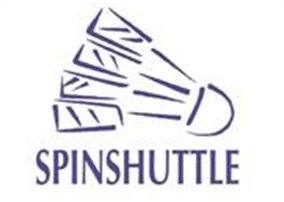 JEUGDSEIZOEN 2023-2024NAAM: 	VOORNAAM:  	ADRES:  	POSTCODE en GEMEENTE:  	GBTDATUM: 	/ 	/ 	GESLACHT:  	GSM LID: 	GSM OUDER:  	E-MAIL LID: 	E-MAIL OUDER(S):  	POST VIA E-MAIL: O ja	O neeINDELING JEUGD  (Jeugd -19 jaar: geboren in 2005 of later)O nieuw lid:  €95indien ook nog lid bij andere club graag naam club hieronder vermeldenNaam club: ………………………………...O bestaand lid	O bestaand lid — Volwassencompetitie (lidgeld, 120euro, verplicht te betalen voor eind mei)(bij storting na eind mei, wordt voor competitiespelers een boete van €10 aangerekend)TOTAAL TE BETALEN:	€ 	via overschrijvingMAAT T-SHIRT (enkel voor nieuwe leden): …………..OPMERKINGEN:  	Door dit formulier te ondertekenen gaat u akkoord met het feit dat wij uw gegevens zullen opslaan. Dit zolang uw lidmaatschap loopt, tot 2 jaar erna. We gebruiken deze gegevens voor gerichte doeleinden m.b.t het lidmaatschap binnen onze club. (vb: nieuwsflashes, verzekering, gsmnummer voor noodgevallen,…)HANDTEKENING LID(deel bestemd voor het ingeschreven lid)Te betalen bedrag: € 		(rekeningnummer Belfius: BE28 0682 1643 5420)Met vermelding: lidgeld 23-24+ naam lid (of leden)